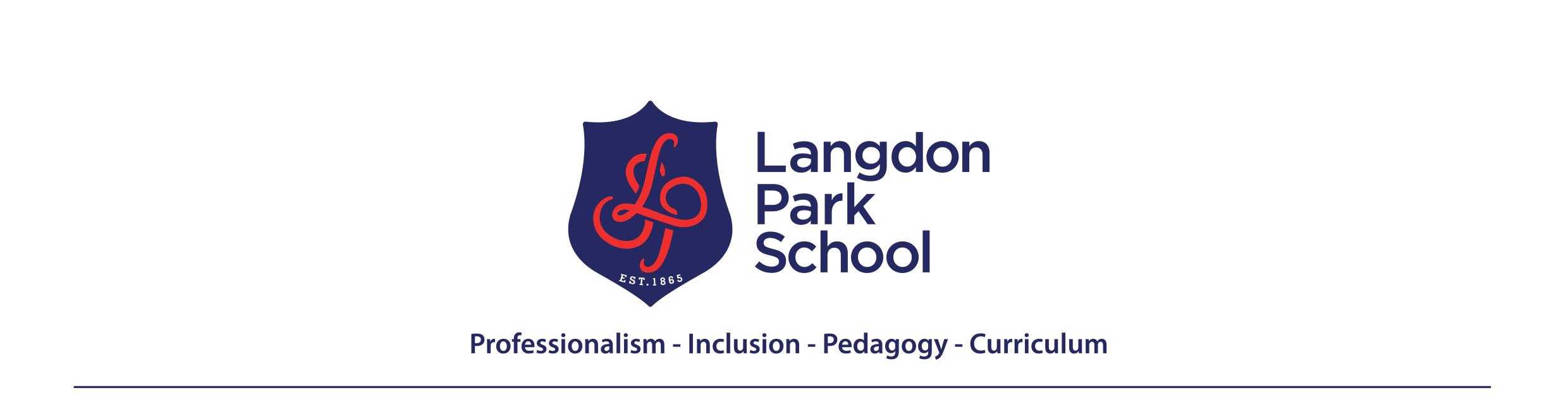 In Languages we promote a love of languages, tolerance of different cultures and modern global citizens.Year 7 SPANISH Learning JourneyYear 7 SPANISH Learning JourneyAutumnAutumnTerm1 – Todo sobre mí – All about myself¿Por qué no hablamos el mismo idioma?  Why don't we all speak the same language?Term 2 – Todo sobre mí – All about myself¿Por qué no hablamos el mismo idioma?  Why don't we all speak the same language?Greeting and introducing yourself.Alphabet and spelling names. Say where I live.Numbers up to 31. Telling your age.Days of the week, months and seasons, dates.Birthdays.School equipment. SpringSpringTerm 3 – Mi familia y yo – My family and me¿Por qué tenemos que aprender la gramática? What’s the point of learning grammar?Term 4 - Mi familia y yo – My family and me¿Por qué tenemos que aprender la gramática? What’s the point of learning grammar?Family members and relationships Numbers 31-100 Telling a family member’s age PetsColoursHair and eyes Physical descriptions Personality traits SummerSummerTerm 5 - Mi insti y mi día – My school and my day¿Cómo describirías el instituto a un alumno de escuela primaria? How would you describe secondary school to a primary student?Term 6 -- Mi insti y mi día – My school and my day¿Cómo describirías el instituto a un alumno de escuela primaria? How would you describe secondary school to a primary student?School subjects Opinions and reasonsOpinions of teachers  School facilitiesTelling the timeSchool timetableWhat you do in schoolBreak time food and snacks 